Гастрономическая артикуляционная гимнастикаПредлагаем веселые артикуляционные упражнения для детей, которые они будут выполнять с большим удовольствием, потому что все упражнения делаются со сладостями!Высуни язык и подержи на нем соломинку как можно дольше.Втягивай жевательную мармеладку-спагетти в рот через вытянутые трубочкой губы.  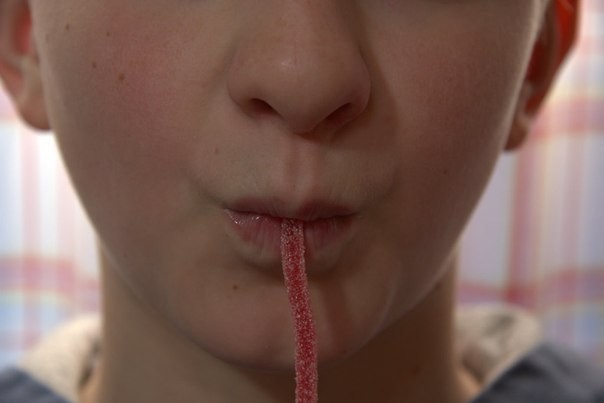 Ту же длинную мармеладку надо зажать губами и постараться вытянуть изо рта рукой.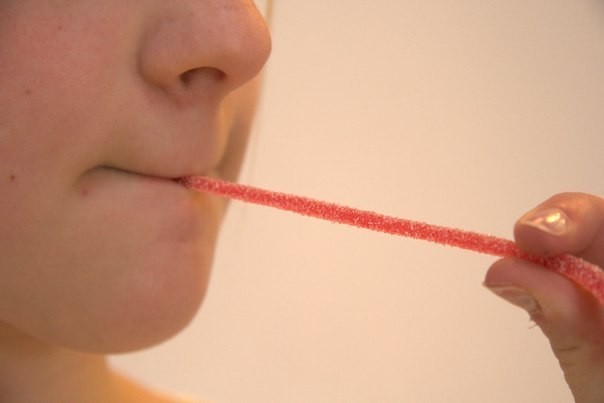 Открой рот и постарайся удержать соломинку в равновесии на языке. Прижми ее к верхним зубам. Рот закрывать нельзя!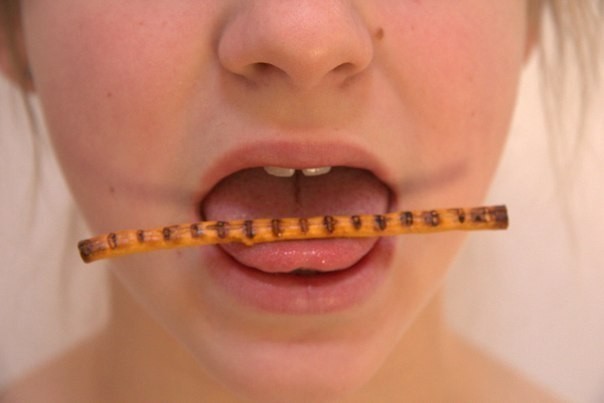 Сделай усы! Удерживай соломинку у верхней губы с помощью кончика языка.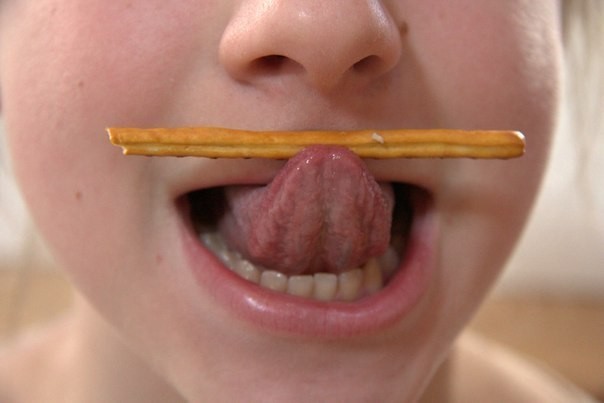 А теперь делаем усы, удерживая соломинку губами.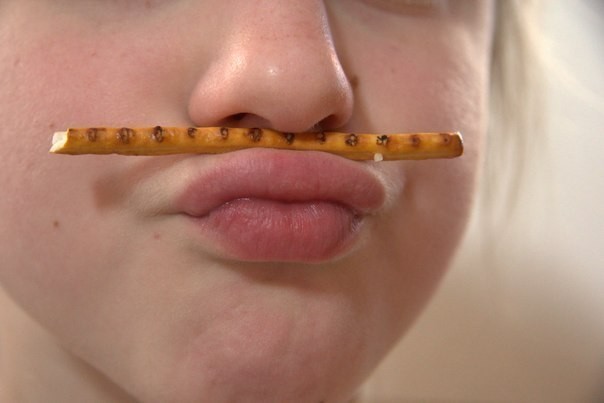 Следующее задание потруднее. Соломинку нужно удержать почти в вертикальном положении, зажав один конец между нижними (верхними) зубами и языком.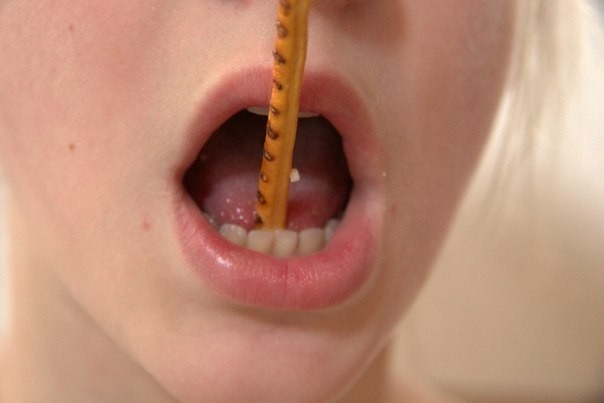 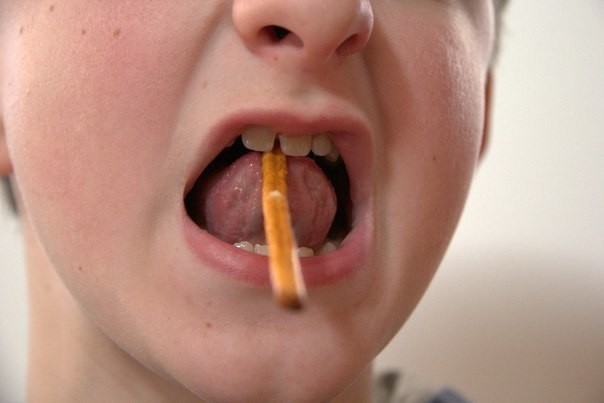 Удержи витаминку (шарик из сухих завтраков) в языке, как в чашке..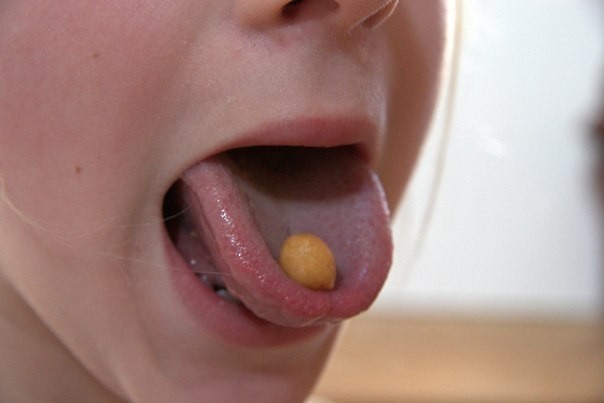 Попробуй лизнуть чупа-чупс, когда он сбоку, сверху, снизу.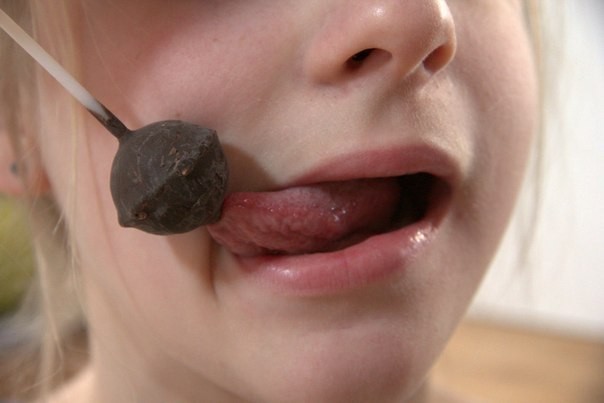 Не забывайте выполнять артикуляционную гимнастику ежедневно!